CONTACT INFORMATION: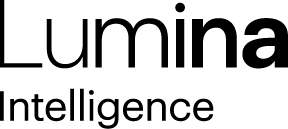 Lumina IntelligenceGiorgio Rigali07545990030Giorgio.rigali@lumina-intelligence.co.uk16 April 2021Lumina Intelligence partner with MCA to launch free hospitality recovery webinarLeading insight agency to the UK food & drink industry Lumina Intelligence have partnered with leading media title MCA to launch - Hospitality Recovery: Back With a Bang – a free webinar that focuses on the recovery of the UK hospitality sector in 2021 and beyond.The webinar will see Lumina Intelligence Head of Insight, Blonnie Whist share exclusive data and insight that explores how the foodservice market has evolved over the past year, and predictions for how the market will rebound in 2021. The full agenda for the insight-led presentation is:Market re-opening trends – understand the impact of lockdown on the UK eating out market, as well as some of the best responses from the trade, and how this is set to change now restrictions have eased. Key consumer trends to watch in 2021 – Identify the pandemic-led legacies that will continue to drive growth in 2021, as well as new occasions and missions that unlock new challenges and opportunities for brands and operators.Lockdown lowdown – Take stock of the last 12 months and understand the impact of the pandemic on the landscape of the UK eating out market. Following the presentation, Lumina Intelligence hospitality expert, Gavin Kelly will host a conversation involving Blonnie Whist and Editor of MCA News, Finn Scott-Delaney, which will delve deeper into the insight and focus on their views and opinions on how the industry will evolve post-pandemic. Which channels are set to recover quicker? What are the opportunities and challenges on the horizon for suppliers and operators.To find out more and register for the webinar, please click here.ENDSAbout Lumina IntelligenceLumina Intelligence inspires the global food and drink sector with deep, actionable insights powered by the world’s best analytics technology. Our products and services are used by the major brands and organisations in these fast moving and growing markets to support business planning, strategic marketing and new product development. With offices in London, Chicago, Montpellier, and Singapore, and local on the ground analysts across our businesses, you can trust our market knowledge. We are committed to providing all our customers with up to date accurate information to support critical decision making. Combining the expertise and experience of HIM, MCA Insight and Lumina Intelligence, we are the experts in market and consumer insight across the food & drink and nutrition markets. https://www.lumina-intelligence.com/About MCA NewsMCA delivers leading coverage of the UK’s dynamic eating and drinking out market, to keep operators, suppliers and investors informed of the latest developments in the industry. Delivered via daily digital newsletters and breaking news alerts, a comprehensive website, monthly issue and podcasts, MCA also offers a series of market leading events to bring together the senior tier, adding value with exclusive insight, news and relationship building opportunities.